Northlakes High School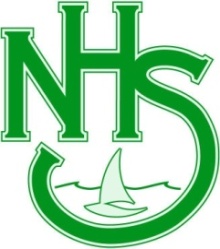 HSIE Assessment TaskYear Nine HistorySubject/Course:  Year Nine HistoryUnit or Topic: Australians at WarAssessment Task Number:  1Assessment Task Name:  Australians at War Research TaskWeightings: 40%Due Date: 3pm Friday 8th of March Term 1 Week 6 2019Outcomes Assessed:Objective 2: Students develop skills to undertake the process of historical inquiry.HT5 - 5 identifies and evaluates the usefulness of sources in the historical inquiry processHT5 - 6 uses relevant evidence from sources to support historical narratives, explanations and analyses of the modern world and Australia HT5 - 7 explains different contexts, perspectives and interpretations of the modern world and AustraliaHT5 - 8 selects and analyses a range of historical sources to locate information relevant to an historical inquiryTask Description:The commemoration of Australians participation in war forms much of our identity as Australians.You will research 5 aspects of Australian service in war. You must complete all 5 parts to this assignment. Label each part clearly and each question clearly. This task will be marked out of 40, which is worth 40% of your yearly mark.Part One : World War One - Gallipoli (10 marks)Where is Gallipoli? (2 marks)In one sentence give the location of GallipoliInclude a world map of where it is located. Write 100 words explaining the aim of the Gallipoli campaign. (5 marks)Write 50 words explaining why the Gallipoli campaign is important to Australia’s history. (3 marks)Part Two : World War Two - Kokoda (10 marks)Where is Kokoda? (2 marks)In one sentence give the location of KokodaInclude a world map of where it is located. Write 100 words describing what happened at Kokoda. (5 marks)Write one paragraph (50 words) explaining why the victory at Kokoda was important to Australia’s history. (3 marks)Part Three: The Vietnam War - Long Tan (10 marks)Where is Vietnam (2 marks)In one sentence give the location of VietnamInclude a world map of where it is located. Write 100 words describing what happened at Long Tan. (5 marks)Write one paragraph (50 words) explaining why Australians think the battle of Long Tan was important.  (3 marks)Part Four: Aboriginal People (5 marks)Write 100 words describing one Aboriginal person’s contribution to the war effort. How were they treated after they returned home after serving their country?Part Five: Wartime experiences (5 marks)Write 100 words describing one person’s experiences of the war. This can be from the perspective of an Australian soldier; sailor, airman, doctor or nurse from any of the conflicts mentioned in your research component. Submission requirements:This is a COMPULSORY ASSIGNMENT for all Year 7 students.This assignment is worth 40% of your final mark and therefore has a significant influence on your final ranking within the year group. All assignments must be submitted by 3pm Friday 8th of March Term 1 Week 6 2019All late assignments will be penalised 10% for the Monday following and then 10% each day. Non-completion of this task may result in a poor grade and a letter home.If a student is absent on the date with a valid reason then the student must provide either a medical certificate, or a statutory declaration signed by a Justice of the Peace. A note will not suffice. An alternative date must be organised by the student in consultation with the teacher no later than a week before if a student knows that he or she will be absent on the due dateYou will sign and date a faculty record when you receive and submit your task. Please submit your final proposal in hardcopy.  This can be as a model, presentation folder or project book.A TECHNOLOGY problem will NOT be a valid excuse for the late submission of work.DO NOT simply download or copy information from the Internet or from written text, this.is called PLAGIARISM and will be heavily penalised. Plagiarism is easily detected using Internet search engines.You must clearly label all parts of your assessment task with your name, class and teacherPlease make your presentation colourful, neat and dynamicYear 9 Task 1 2018: Australians at War Research Marking SheetPart One: Gallipoli1. LocationDescribes in detail with both written and mapOnly includes written or map212. The aim of GallipoliExplains in detail the reasons for the Gallipoli campaignBrief explanation of the reasons for the Gallipoli campaign. Less or over word lengthDescribes the campaign5 3 - 41 - 23. Why do we commemorate Gallipoli?Explains in detail giving more than 3 reasons why we commemorate Gallipoli.Gives 2 -3 reasons why we commemorate Gallipoli. Less or over word lengthGives 1 reason why we commemorate Gallipoli32 1Part Two: Kokoda1. LocationDescribes in detail with both written and mapOnly includes written or map212. Describe what happened at Kokoda?Gives detailed description including who, why and difficulties. Gives a brief description. Less or over word length51 - 43. Why do we commemorate Kokoda?Explains in detail giving 3 or more reasons why we commemorate Kokoda.Gives 2 reasons why we commemorate Kokoda. Less or over word lengthGives 1 reason why we commemorate Kokoda.321Part Three: Long Tan1. LocationDescribes in detail with both written and mapOnly includes written or map212. Describe what happened at Long Tan?Gives detailed description including who, why and difficulties. Gives a brief description. Less or over word length51 - 43. Why do we commemorate Long Tan?Explains in detail giving 3 or more reasons why we commemorate Long Tan.Gives 2 reasons why we commemorate Long Tan. Less or over word lengthGives 1 reason why we commemorate Long Tan.321Part Four: Aboriginal people at War1 Description of one Aboriginal persons experiences of War.Gives a detailed description of one Aboriginal experiences of War and explains his experiences after the warGives a detailed description of one Aboriginal experiences of War. Less or over word lengthBrief description of one Aboriginal experiences of War.53 - 41 - 2Part Five: War time experiences of People1 Description of one person’s experiences of War.Gives a detailed description of one person’s experiences of War and explains his experiences after the warGives a detailed description of one person’s experiences of War. Less or over time lengthBrief description of one person’s experiences of War.53 - 41 - 2